Elearning Day Activities for Students in the lifeskills room.Please choose 3 activities for your child to complete and check them off the activities they completed. Then complete and return the bottom portion. Passwords are located on the attached sheet.Handwash or load the diswasher and put away all the dishes.Work on Reading Eggs for 20 minutes. (App on computer or tablet device.) Complete an iXL kindergarten or 1st grade standard. (App on computer or tablet device.)Sort all your laundry into appropriate piles and start a load.Find 20 coins, sort and count them.Fold and put away a load of clean clothes.Match a load of socks.Write your first and last name neatly as many times as you are years old.Read a book to a parent with help.Play a game of Uno, Crazy 8s, or memory.Help prepare a recipe and use measuring devices. (cups, teaspoons, etc.)Wipe down counters and tables using cleaning wipes or cloth.Complete a puzzle. (appropriate for child’s level)Clean up toys and put away.Set the table for a meal.Child’s Name ____________________________________________________Date of Elearning Day______________________________________________Parent Signature __________________________________________________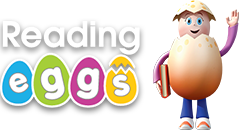 Download the app on your device or go to www.readingeggs.com.Login _________________________________Password_________________________________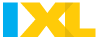 Download the iXL app or go to http://www.ixl.comLogin ______________________________________Password _____________________________________